Biografia resumida de NOME DO EXPEDICIONÁRIO*DATA DE NASCIMENTO (01 de janeiro de 19xx) +DATA DE FALECIMENTO (se for o caso, mesmo formato)Nascido em Campinas, estado de São Paulo, em xx de março de 19xx, filho de ................................................................................................................................................................................(se for o caso).....Faleceu em xx de dezembro de 19xx, em cidade, estado ou país,  ....................... ...... ........................ .............................Texto elaborado por Xmcmcmcm de Mndndndnd.INSTRUÇÕES:O texto deve conter, NO MÁXIMO, 600 palavras.Enviar o texto e uma foto para a AExpCamp (contato@aexpcamp.org.br). A foto pode ser diferente da que consta na galeria da AexpCamp. Veja o modelo usado para Waldormiro De Angelo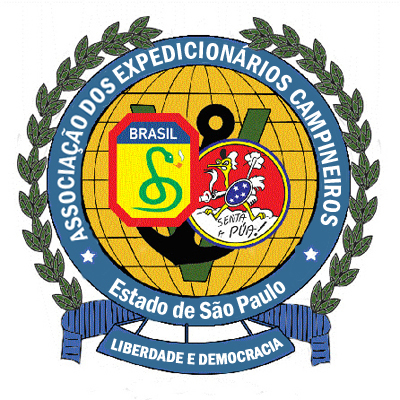 FOTO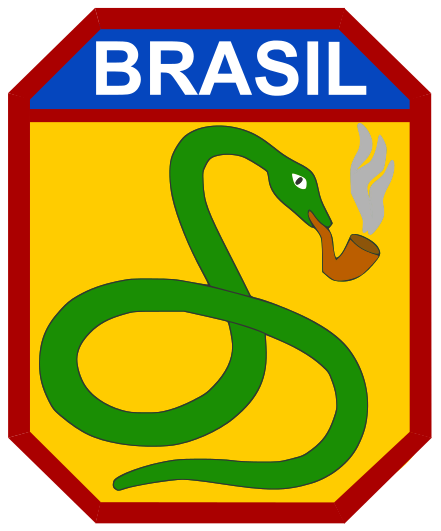 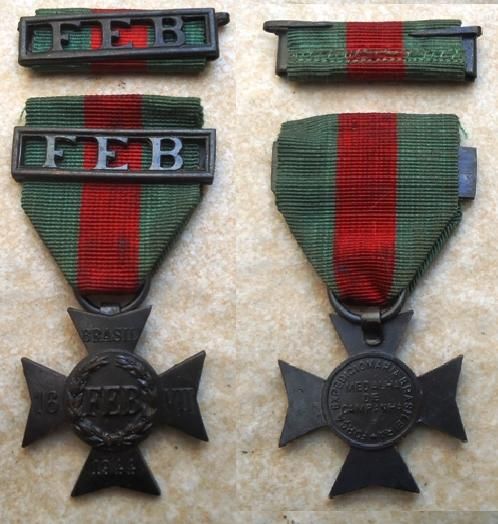 